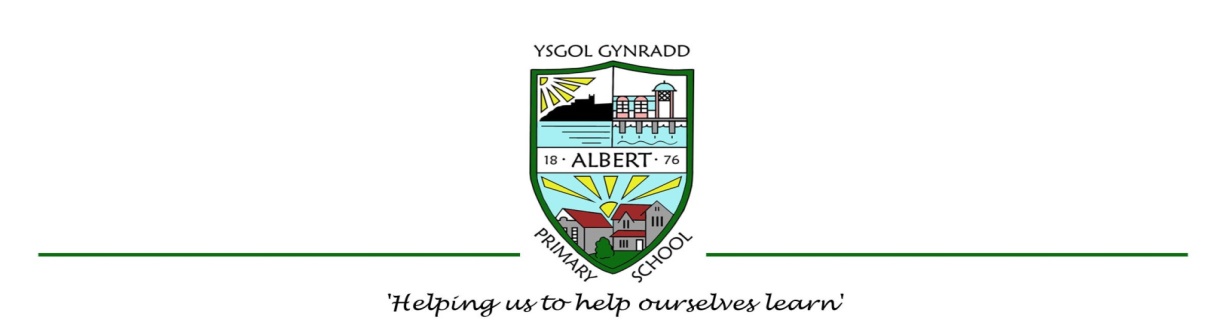 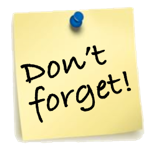 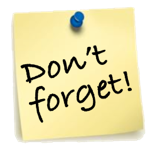 Weekly Reminder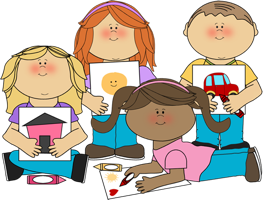 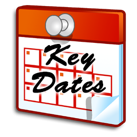 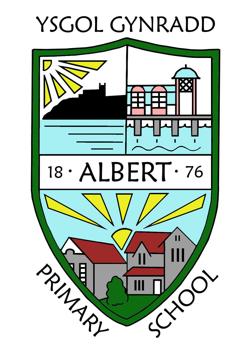 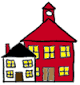 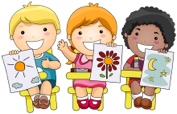 MondayTuesdayWednesdayThursdayFridayP.E. kit for needed for Yr 2CLHP.E. kit needed for Yr 2 MHSpelling Test Y2Spelling & reading bookSpelling & reading bookSpelling & reading bookSpelling & reading bookSpelling & reading book